.Intro: 16 countsNC Basic, Side, Mod. Diamond ½ R, ⅛ R Sways, Start NC BasicContinued NC Basic, ¼ R Back, ¾ R Step Lock Step, Step Lock Step Fwd, Rock Fwd Recover, ½ R Fwd*1¼ Turn R/Sweep, Behind Side Cross/Sweep, Cross, ¼ L Back, Rock Back Recover, Full Turn RRock Fwd Recover, ¼ L Side, Cross Shuffle, Back, ¼ R Fwd, Fwd, Pivot ¾ LStart againThe Older I Get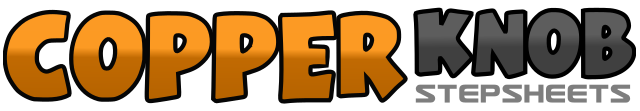 .......Count:32Wall:2Level:Intermediate.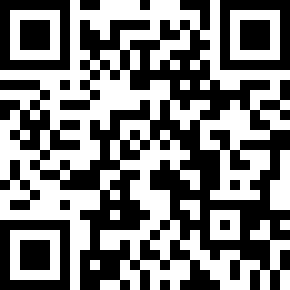 Choreographer:Wil Bos (NL) & Yvonne Smeets (NL) - November 2017Wil Bos (NL) & Yvonne Smeets (NL) - November 2017Wil Bos (NL) & Yvonne Smeets (NL) - November 2017Wil Bos (NL) & Yvonne Smeets (NL) - November 2017Wil Bos (NL) & Yvonne Smeets (NL) - November 2017.Music:The Older I Get - Alan Jackson : (Album: The Older I Get)The Older I Get - Alan Jackson : (Album: The Older I Get)The Older I Get - Alan Jackson : (Album: The Older I Get)The Older I Get - Alan Jackson : (Album: The Older I Get)The Older I Get - Alan Jackson : (Album: The Older I Get)........1-2&3RF big step side, LF rock behind, RF recover, LF big step side ⅛ right4&5RF step back, LF step back, RF ¼ right step forward6&7LF step forward, RF step forward, LF ¼ right step back8&1RF ⅛ right step side and hips right, hips left, RF big step side [9]2&3LF rock behind, RF recover, LF ¼ right step back and sweep RF back4&5RF ½ right step forward, LF lock behind , RF ¼ right step forward6&7LF step forward, RF lock behind , LF step forward8&1RF rock forward, LF recover, RF ½ right step forward [3]2&3LF ½ right step back, RF ½ right step forward, LF ¼ right step side and sweep RF back4&5RF cross behind, LF step side, RF cross over and sweep LF forward6&7LF cross over, RF ¼ left step back, LF rock back8&1RF recover, LF ½ right step back, RF ½ right step forward [3]2&3LF rock forward, RF recover, LF ¼ left step side4&5RF cross over, LF step side, RF cross over6&7LF step back, RF ¼ right step forward, LF step forward8&RF step forward, R+L ¾ turn left